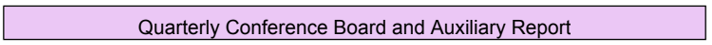   Name of Church                                                                        Date:		                                                                           To: Presiding Elder                                                      , Pastor                                                    ,and Members of the Quarterly Conference.The  	                                                         submits the following report:        Number of Meetings Held This Quarter:                        Number of Members in the Organization: 	Brought Forward From Last Quarterly Conference  $Raised During This Quarter………………………………….  $Total Brought Forward and raised……………………….  $Disbursed During This Quarter…………………………….  $Balance In The Treasury………………………………………  $Our Activities for this quarter include the following:Our future activities include the following:                                        Respectfully Submitted,                                                                                           President/Chairperson                                                                                           Secretary                                                                                                                                              Treasurer                                                                                           Pastor